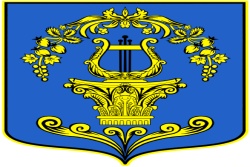 СОВЕТ ДЕПУТАТОВ МУНИЦИПАЛЬНОГО ОБРАЗОВАНИЯТАИЦКОЕ ГОРОДСКОЕ ПОСЕЛЕНИЕГАТЧИНСКОГО МУНИЦИПАЛЬНОГО РАЙОНАЛЕНИНГРАДСКОЙ ОБЛАСТИРЕШЕНИЕот  __ сентября  2021 года                                             	                              №  ___«Об установлении земельного налога на территории Таицкого городского поселения»В соответствии с Федеральным законом от 06.10.2003 №131-ФЗ «Об общих принципах организации местного самоуправления в Российской Федерации», Налоговым кодексом Российской Федерации,  Уставом муниципального образования Таицкое городское поселение Гатчинского муниципального района Ленинградской области, совет депутатов муниципального образования Таицкого городского поселения Гатчинского муниципального района Ленинградской области РЕШИЛ:1. Установить на территории муниципального образования Таицкое городское поселение Гатчинского муниципального района Ленинградской области земельный налог в соответствии с главой 31 Налогового кодекса РФ.2. Установить налоговые ставки в следующих размерах:1) 0,3 процента в отношении земельных участков:отнесенных к землям сельскохозяйственного назначения или к землям в составе зон сельскохозяйственного использования в населенных пунктах и используемых для сельскохозяйственного производства;занятых жилищным фондом и объектами инженерной инфраструктуры жилищно-коммунального комплекса (за исключением доли в праве на земельный участок, приходящейся на объект, не относящийся к жилищному фонду и к объектам инженерной инфраструктуры жилищно-коммунального комплекса) или приобретенных (предоставленных) для жилищного строительства (за исключением земельных участков, приобретенных (предоставленных) для индивидуального жилищного строительства, используемых в предпринимательской деятельности);не используемых в предпринимательской деятельности, приобретенных (предоставленных) для ведения личного подсобного хозяйства, садоводства или огородничества, а также земельных участков общего назначения, предусмотренных Федеральным законом от 29.07.2017 №217-ФЗ «О ведении гражданами садоводства и огородничества для собственных нужд и о внесении изменений в отдельные законодательные акты Российской Федерации»;ограниченных в обороте в соответствии с законодательством Российской Федерации, предоставленных для обеспечения обороны, безопасности и таможенных нужд;2) 1,5 процента в отношении прочих земельных участков.3. В соответствии с п. 2 статьи 387 Налогового кодекса РФ установить налоговые льготы в виде: освобождения от уплаты земельного налога на 100 процентов  следующим категориям налогоплательщиков:органы местного самоуправления;муниципальные учреждения образования, культуры и спорта, финансируемые из местного бюджета поселения;граждан и юридических лиц, использующих земельные участки под кладбища и братские захоронения;граждан и юридических лиц, имеющих земельные участки под муниципальным жилищным фондом и фондом, принадлежащим товариществам собственников жилья.4. Признать отчетными периодами для налогоплательщиков – юридических лиц первый квартал, второй квартал и третий квартал календарного года.5. Считать утратившими силу решения совета депутатов муниципального образования Таицкое городское поселение № 25 от 29.11.2019 «Об установлении земельного налога на территории Таицкого городского поселения», № 32 от 20.12.2019 "О внесении изменений в решение № 25 от 29.11.2019 «Об установлении земельного налога на территории Таицкого городского поселения».	6. Опубликовать данное решение в печатном средстве массовой информации Таицкого муниципального образования Гатчинского муниципального района Ленинградской области «Таицкий вестник», а также на сайте администрации Таицкого муниципального образования Гатчинского муниципального района Ленинградской области http://www.taici.ru в информационно-телекоммуникационной сети «Интернет».		7. Решение вступает в законную силу после его официального опубликования (обнародования).Глава муниципального образования				    Т.П. Павлова